Temat: Rolnictwo AfrykiRolnictwo odgrywa ogromną rolę w Afryce. Afryka jest jednym z największych importerów żywności na świecie, jednak rolnictwo nie zaspakaja potrzeb żywieniowych wzrastającej liczby ludności tego kontynentu, barierą są warunki przyrodniczeWarunki przyrodnicze rozwoju rolnictwa- niedostatek wody- częste susze	te czynniki powodują, że zbiory są niewielkie- mało żyzne gleby	- długość okresu wegetacji umożliwia roślinom wzrost i rozwój przez cały rok, a rolnikom pozwala uzyskiwać zbiory trzy, a nawet cztery razy do roku, jednak wyżej wymienione czynniki przyczyniają się do niewielkich zbiorów.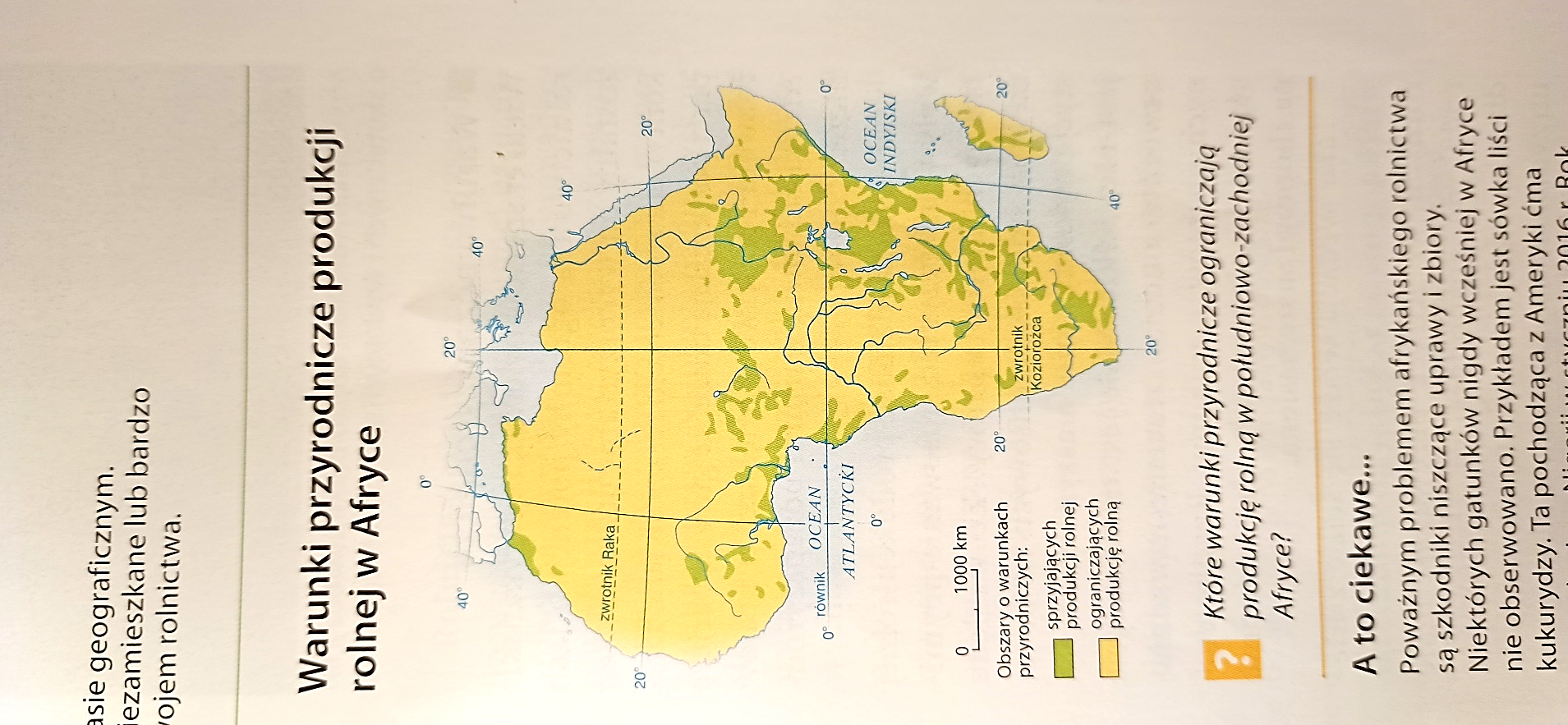 Warunki pozaprzyrodnicze – na niską wydajność produkcji rolnej wpływają:- prymitywne metody uprawy- niewielkie wykorzystanie maszyn rolniczych ze względu na brak środków finansowych- małe zużycie nawozów- znikomy udział sztucznego nawadniania gruntów- rzadko stosowane nasiona, które są odporne na choroby i susze- istotnym problemem jest niestabilna sytuacja społeczno-polityczna i konflikty zbrojneTypy rolnictwa w AfryceRolnictwo żarowo – odłogowe polega na wypalaniu fragmentu lasu lub sawanny w celu uzyskania gruntów pod uprawę, na pozyskanym obszarze sadzi się jednoroczne rośliny uprawne. Po kilku latach gleby tracą żyzność, pole zostawia się odłogiem i wypala się kolejny fragment lasuRolnictwo plantacyjne – jest wyspecjalizowane w produkcji roślinnej przeznaczonej na sprzedaż, polega na prowadzeniu plantacji czyli wielkoobszarowych gospodarstw odznaczających się uprawą jednego rodzaju rośliny na tym samym obszarze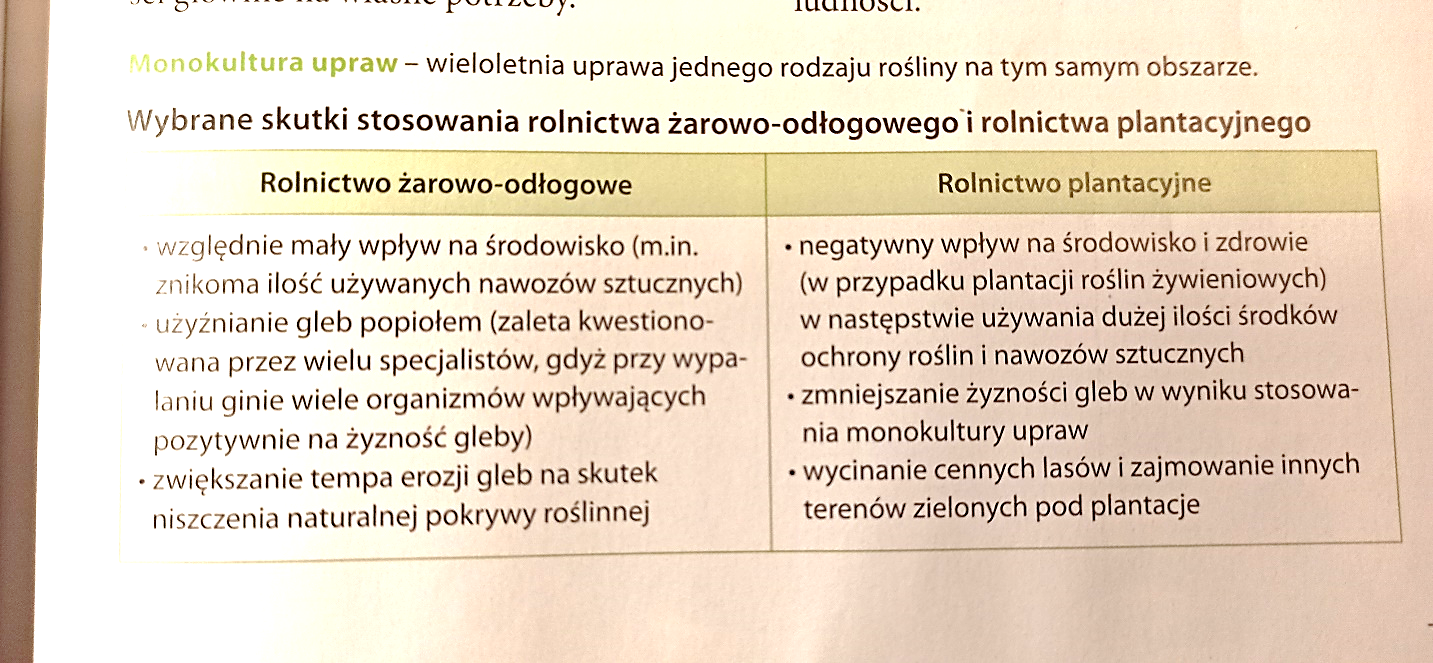 Rolnictwo Afryki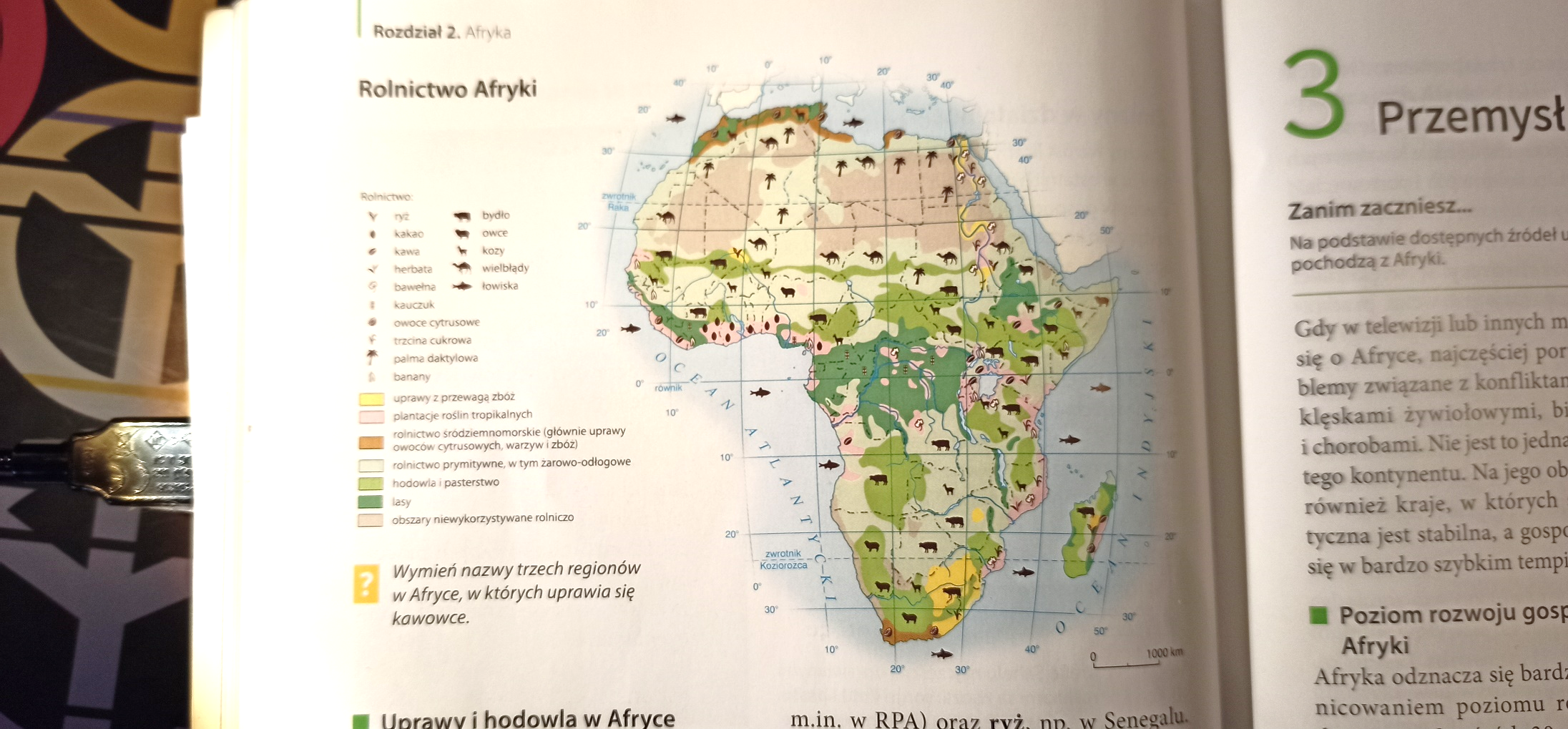 Zadanie domoweWyjaśnij co to jest okres  wegetacji roślinWymień z mapki pkt 3 regiony uprawy ryżu, kakao i kawyhodowli bydła, owiec i kóz